Supplementary InformationA distance sampling survey of the Critically Endangered Straw-headed Bulbul Pycnonotus zeylanicus in SingaporeWen Xuan Chiok, Elize Y. X. Ng, Qian Tang, Jessica G. H. Lee and Frank E. RheindtContentsFigure S1. Histogram plots illustrating the probability density functions and radial distances recorded for the Straw-headed Bulbul Pycnonotus zeylanicus on Singapore Island (top) and Pulau Ubin (bottom).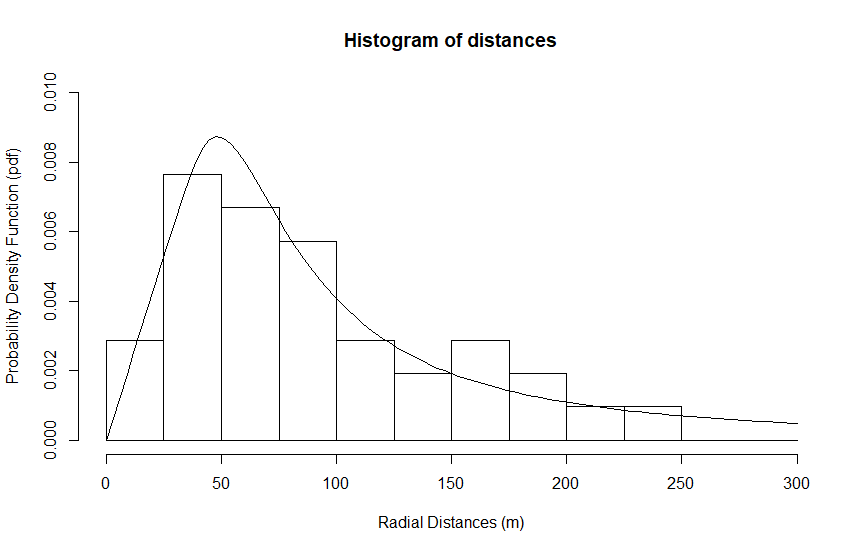 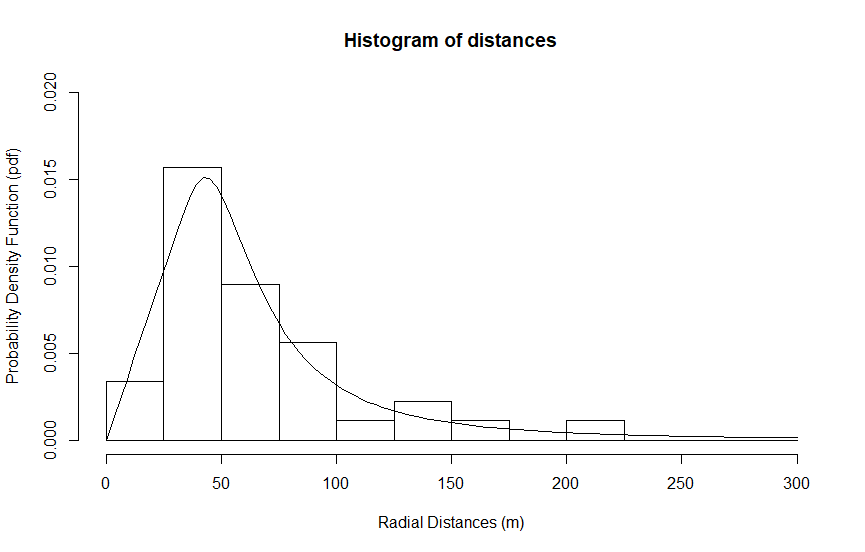 Figure S1. Histogram plots illustrating the probability density functions and radial distances recorded for the Straw-headed Bulbul Pycnonotus zeylanicus on Singapore Island (top) and Pulau Ubin (bottom).